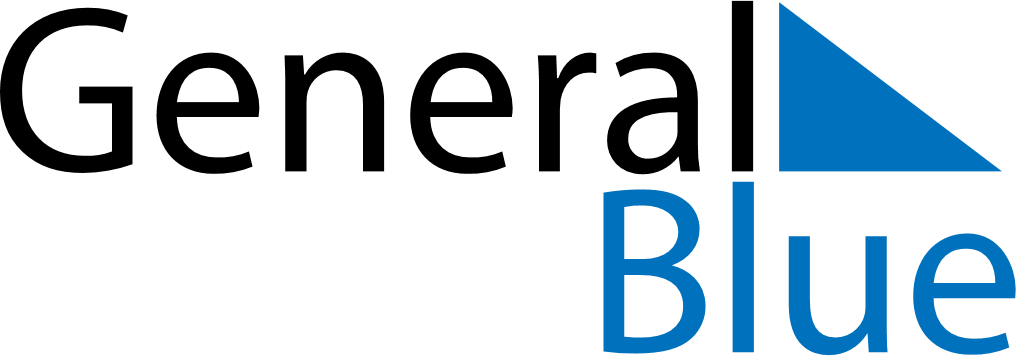 Weekly CalendarJuly 10, 2023 - July 16, 2023Weekly CalendarJuly 10, 2023 - July 16, 2023Weekly CalendarJuly 10, 2023 - July 16, 2023Weekly CalendarJuly 10, 2023 - July 16, 2023Weekly CalendarJuly 10, 2023 - July 16, 2023Weekly CalendarJuly 10, 2023 - July 16, 2023MONDAYJul 10TUESDAYJul 11TUESDAYJul 11WEDNESDAYJul 12THURSDAYJul 13FRIDAYJul 14SATURDAYJul 15SUNDAYJul 16